JUDUL SKRIPSISKRIPSIDISUSUN OLEHISI NAMA MAHASISWANPM. ISI NPM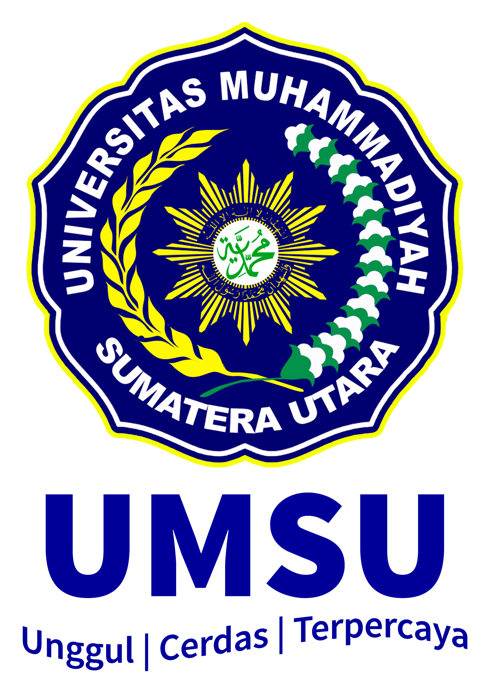 PROGRAM STUDI …………………………FAKULTAS ILMU KOMPUTER DAN TEKNOLOGI INFORMASIUNIVERSITAS MUHAMMADIYAH SUMATERA UTARAMEDAN2023JUDULSKRIPSIDiajukan sebagai salah satu syarat untuk memperoleh gelar Sarjana Komputer (S.Kom) dalam Program Studi …………... pada Fakultas Ilmu Komputer dan Teknologi Informasi, Universitas Muhammadiyah Sumatera UtaraNAMA MAHASISWANPM. ISI NPMPROGRAM STUDI …………………………FAKULTAS ILMU KOMPUTER DAN TEKNOLOGI INFORMASIUNIVERSITAS MUHAMMADIYAH SUMATERA UTARAMEDAN2023LEMBAR PENGESAHANMenyetujuiKomisi Pembimbing(Nama Pembimbing)NIDN. Isi NIDNPERNYATAAN ORISINALITASJUDULSKRIPSISaya menyatakan bahwa karya tulis ini adalah hasil karya sendiri, kecuali beberapa kutipan dan ringkasan yang masing-masing disebutkan sumbernya.							Medan, Bulan Tahun							Yang membuat pernyataan							Nama Mahasiswa							NPM. ISI NPMPERNYATAAN PERSETUJUAN PUBLIKASIKARYA ILMIAH UNTUK KEPENTINGANAKADEMISSebagai sivitas akademika Universitas Muhammadiyah Sumatera Utara, saya bertanda tangan dibawah ini:	Nama			: Isi Nama	NPM			: Isi NPM	Program Studi		: Isi Prodi	Karya Ilmiah 		: SkripsiDemi pengembangan ilmu pengetahuan, menyetujui untuk memberikan kepada Universitas Muhammadiyah Sumatera Utara Hak Bedas Royalti Non-Eksekutif (Non-Exclusive Royalty free Right) atas penelitian skripsi saya yang berjudul:JUDUL SKRIPSIBeserta perangkat yang ada (jika diperlukan). Dengan Hak Bebas Royalti Non-Eksekutif ini, Universitas Muhammadiyah Sumatera Utara berhak menyimpan, mengalih media, memformat, mengelola dalam bentuk database, merawat dan mempublikasikan Skripsi saya ini tanpa meminta izin dari saya selama tetap mencantumkan nama saya sebagai penulis dan sebagai pemegang dan atau sebagai pemilik hak cipta.Demikian pernyataan ini dibuat dengan sebenarnya.							Medan, Bulan Tahun							Yang membuat pernyataan							Nama Mahasiswa							NPM. ISI NPMRIWAYAT HIDUPDATA PRIBADI	Nama Lengkap		: 	Tempat dan Tanggal Lahir	: 	Alamat Rumah		: 	Telepon/Faks/HP		: 	E-mail				: 	Instansi Tempat Kerja		: 	Alamat Kantor			: DATA PENDIDIKAN	SD	: 						TAMAT: XXXX	SMP	: 						TAMAT: XXXX	SMA	: 						TAMAT: XXXXKATA PENGANTAR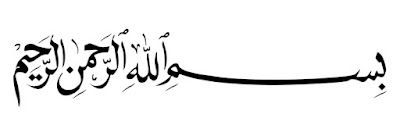 Pendahuluan Penulis tentunya berterima kasih kepada berbagai pihak dalam dukungan serta doa dalam penyelesaian skripsi. Penulis juga mengucapkan terima kasih kepada:Bapak Prof. Dr. Agussani, M.AP., Rektor Universitas Muhammadiyah Sumatera Utara (UMSU)Bapak Dr. Al-Khowarizmi, S.Kom., M.Kom. Dekan Fakultas Ilmu Komputer dan Teknologi Informasi (FIKTI) UMSU.Bapak/Ibu …………. Ketua Program Studi ………………Bapak/Ibu …………. Sekretaris Program Studi ………………Pembimbing ……….………………..Semua pihak yang terlibat langsung ataupun tidak langsung yang tidak dapat penulis ucapkan satu-persatu yang telah membantu penyelesaian skripsi ini.JUDUL SKRIPSI DALAM BAHASA INDONESIAABSTRAKIsi Abstrak dalam Bahasa Indonesia.Kata Kunci: ………;………..;………;.JUDUL SKRIPSI DALAM BAHASA INGGRISABSTRACTIsi abstrak dalam Bahasa Inggris.Keywords: …….;…………;…………... DAFTAR ISILEMBAR PENGESAHAN	 iPENYATAAN ORISINALITAS	 iiPENYATAAN PERSETUJUAN PUBLIKASI	 iiiRIWAYAT HIDUP	 ivKATA PENGANTAR	 vABSTRAK	 viABSTRACT	 viiDAFTAR ISI	 viiiDAFTAR TABEL	 ixDAFTAR GAMBAR	 xBAB I. PENDAHULUAN	 1 LATAR BELAKANG MASALAH	 1 RUMUSAN MASALAH	 5 BATASAN MASALAH	 6 TUJUAN PENELITIAN	 6 MANFAAT PENELITIAN	 6BAB II. LANDASAN TEORI	 72.1. SESUAI DENGAN KEBUTUHAN PENELITIAN	 7BAB III. METODOLOGI PENELITIAN	 24 SESUAI DENGAN KEBUTUHAN PENELITIAN	 24BAB IV. HASIL DAN PEMBAHASAN	 29 SESUAI DENGAN KEBUTUHAN PENELITIAN	 29BAB V. KESIMPULAN DAN SARAN	 60 KESIMPULAN	 60 SARAN	 61DAFTAR PUSTAKA	 62LAMPIRANDAFTAR TABELDAFTAR GAMBARBAB IPENDAHULUANLatar Belakang MasalahParagraf Pertama Paragraf Pertama Paragraf Pertama Paragraf Pertama Paragraf Pertama Paragraf Pertama Paragraf Pertama Paragraf Pertama Paragraf PertamanParagraf Pertama Paragraf Pertama Paragraf Pertaman Paragraf Pertama Paragraf Pertama Paragraf Pertama Paragraf Pertama.	Paragraf Kedua Paragraf Kedua Paragraf Kedua Paragraf Kedua Paragraf Kedua Paragraf Kedua Paragraf Kedua Paragraf Kedua Paragraf Kedua Paragraf Kedua Paragraf Kedua Paragraf Kedua Paragraf Kedua Paragraf Kedua Paragraf Kedua Paragraf Kedua Paragraf Kedua.Paragraf Ketiga Paragraf Ketiga Paragraf Ketiga Paragraf Ketiga Paragraf Ketiga Paragraf Ketiga Paragraf Ketiga Paragraf Ketiga Paragraf KetigaDst.Rumusan MasalahBatasan MasalahTujuan PenelitianManfaat PenelitianBAB IILANDASAN TEORISesuai dengan Kebutuhan PenelitianBAB IIIMETODOLOGI PENELITIANSesuai dengan Kebutuhan PenelitianBAB IVHASIL DAN PEMBAHASANSesuai dengan Kebutuhan PenelitianBAB VPENUTUPKesimpulanSaranDAFTAR PUSTAKADibuat dengan APA Style dengan rekomendasi menggunakan MendeleyJudul Skripsi:ISI JUDULNama Mahasiswa:ISI NAMA MAHASISWANPM:ISI NPMProgram Studi:ISI PROGRAM STUDIKetua Program Studi(Isi Nama Ketua Prodi)NIDN. ISI NIDNDekan(Dr. Al-Khowarizmi, S.Kom., M.Kom.)NIDN. 0127099201HALAMANTABEL 4.1.SESUAI DENGAN TABEL PENELITIANXXTABEL 4.2.………………….…HALAMANGAMBAR 2.1.SESUAI DENGAN GAMBAR PENELITIANXX